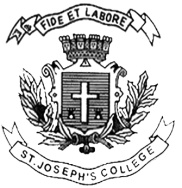 ST. JOSEPH’S COLLEGE (AUTONOMOUS), BANGALORE-27B.COM - VI SEMESTERSEMESTER EXAMINATION: APRIL 2022(Examination conducted in July-August 2022)BC DEA 6618 - Accounting for Managerial DecisionsTime- 2 1/2  hrs                                                              Max Marks-70                                                                                                                           This paper contains four printed pages and four partsSECTION-AAnswer any FIVE of the following questions. Each question carries two marks. (5x2=10)What is a Cost Driver?Give the meaning of Standard Cost.What is Throughput?What is Sunk Cost?Differentiate between Activity-Based Costing and Traditional costingState any two advantages of Target Costing.SECTION- BAnswer any THREE of the following questions. Each question carries five marks.(3x5=15)The Standard and actual figures of a firm are as under:Standard time for the job- 1000 hoursStandard rate per hour- Rs.0.50Actual Time taken- 900 hoursActual wages paid- Rs.360Compute Labour Cost variance, Labour Efficiency variance & Labour rate Variance.XYZ Ltd. manufactures auto parts. The following costs are incurred for processing 1,00,000 units of a component.Direct material cost	-Rs.5 Lakhs.Direct labour cost	-Rs. 8 lakhs.Variable factory overhead- Rs. 6 lakhs.Fixed factory overhead -Rs. 5 lakhs.The purchase price of the component is Rs.22. The fixed overhead would continue to be incurred even when the component is bought from outside although there would be reduction to the extent of Rs.2,00,000.Should the part be made or bought? Considering that the present facility when released following a buying decision would remain idle.Organizations are constantly trying to find ways to become more efficient and reduce costs. However, once manufacturing firms design a product and begin production, it is difficult to make significant changes that will reduce costs. How can target costing help with this issue?Briefly discuss the problems with published financial statements.SECTION -CAnswer any TWO of the following questions. Each question carries fifteen marks. (2x15=30)Trinity Limited makes three main products, using broadly the same production methods and equipment for each. A conventional product costing system is used at present, although an Activity Based Costing (ABC) system is being considered. Details of the three products, for typical period are:Direct labour costs Rs. 6 per hour and production overheads are absorbed on machine hour basis. The rate for the period is Rs.28 per machine hour.Further analysis shows that the total of production overheads are Rs.6,54,500 and can be divided as follows:The following activity volumes are associated with the product line for the period as a whole.You are required:(a) To calculate the cost per unit for each product using traditional method. (5 marks)b) To calculate the cost per unit for each product using ABC principles (10 marks) Trio company manufactures three products M,N & O, the details of which are shown below:There are 6, 40,000 bottleneck hours available each month.a) Calculate the optimum product mix based on the throughput concept (8 marks)b) Discuss the steps to deal with Bottlenecks using Throughput Accounting. (7 marks)The Dynamic company has three divisions. Each of which makes a different product. The budgeted data for the coming year are as follows:The Management is considering to close down the division ‘C’. There is no possibility of reducing fixed cost. Advise whether or not division ‘C’ should be closed down.SECTION -DAnswer the following compulsory question.  The question carries fifteen marks. (1x15=15)The standard mix to produce one unit of product is as follows:Material X	60 units  @  Rs.15 per unit	=  900Material Y	80 units  @  Rs.20 per unit     =1,600Material Z      100 units@ Rs.25 per unit 	=2,500During the month of April, 10 units were actually produced and consumption was as follows:Material X	640 units  @  Rs.17.50 per unit	= 11,200Material Y	950 units  @  Rs.18 per unit 	   	=17,100Material Z      870 units@ Rs.27.50 per unit 		=23,925Calculate: Material Cost Variance(MCV)Material Price Variance (MPV)Material Usage Variance (MUV)Material Mix Variance (MMV)**********************ParticularsLabour Hours per unitMachine Hours per unitMaterial Per unitVolumes UnitsProduct X½1 ½Rs.20750Product Y1 ½1Rs.121250Product Z13Rs.257000ParticularsPercentage (%)Costs relating to set-ups35Costs relating to machinery20Costs relating to materials handling15Costs relating to inspection30Total production overhead100%ParticularsNumber of Set-upsNumber of movements of materialsNumber of InspectionsProduct X7512150Product Y11521180Product Z48087670Total6701201,000ParticularsMNOSelling price per unitRs.360Rs.330Rs.390Direct material cost per unitRs.180Rs.210Rs.255Variable OverheadRs.90Rs.60Rs.45Maximum demand ( units)300002500040000Time required on the bottleneck resource (hours per unit)1086ParticularsA (Rs)B (Rs)C (Rs)Sales 1,12,00056,000 84,000Direct Material14,0007,00014,000Direct Labour5,6007,00022,400Direct Expenses14,0007,00028,000Fixed Cost28,00014,00028,000Total61,60035,00092,400